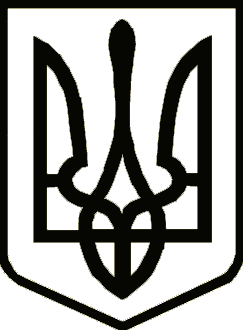 УкраїнаНОСІВСЬКА  МІСЬКА РАДА
Носівського району ЧЕРНІГІВСЬКОЇ  ОБЛАСТІ                                            Р І Ш Е Н Н Я(двадцять дев’ята сесія сьомого скликання)16 листопада  2017 року                м.Носівка                                №32/29/VIIПро проведення земельнихторгів у формі аукціону	 Відповідно до 25,26,29,42  Закону України «Про місцеве самоврядування  в Україні», ст.12,135,136,137 Земельного кодексу України, міська рада вирішила:1.Виставити земельну ділянку комунальної власності територіальної громади м.Носівка по вул. Привокзальна, 24-Г площею   для розміщення та експлуатації основних, підсобних і допоміжних будівель та споруд підприємств переробної, машинобудівної та іншої промисловості, кадастровий номер 7423810100:01:029:0006 на земельні торги для передачі її в користування на умовах оренди.	1.1 Встановити відсоток від нормативної грошової оцінки землі для розрахунку стартового розміру річної орендної плати за користування земельною ділянкою, яка виставляється на земельні торги на рівні 5 відсотків.	1.2 Встановити строк оренди земельної ділянки, що буде передано в користування за результатами земельних торгів - 5 років.	1.3 Затвердити стартовий розмір річної орендної плати за користування земельною ділянкою, яка виставляється на земельні торги в сумі 133019 грн. та значення кроку торгів аукціону в розмірі 1330 грн., або 1 % від стартової ціни лоту.	1.4 Встановити розмір гарантійного внеску на рівні 5 відсотків стартового розміру річної орендної плати за користування земельною ділянкою.	2. Встановити що фінансування підготовки лоту до проведення земельних торгів здійснюється виконавцем земельних торгів, а витрати, здійснені виконавцем земельних торгів на підготовку лоту до проведення земельних торгів, відшкодовуються переможцем земельних торгів.	3. Міському голові укласти договір між виконавцем земельних торгів, який має відповідні дозволи та ліцензію щодо проведення торгів.	4. Встановити, що виконавець земельних торгів після отримання документів та матеріалів на лот забезпечує опублікування їх на офіційному  сайті центрального органу виконавчої влади, що реалізує державну політику у сфері земельних відносин.	5. Надати міському голові повноваження на укладання договору оренди земельної ділянки з переможцем земельних торгів, та реєстрації його відповідно до чинного законодавства.	6. Переможцю земельних торгів сплатити ціну продажу права оренди земельної ділянки (річну орендну плату) протягом трьох банківських днів з дня укладання договору на відповідний рахунок Носівської міської ради.	7. Контроль за виконанням цього рішення покласти на постійну комісію міської ради з питань земельних відносин та охорони навколишнього природного середовища. Міський голова							            В.М. Ігнатченко